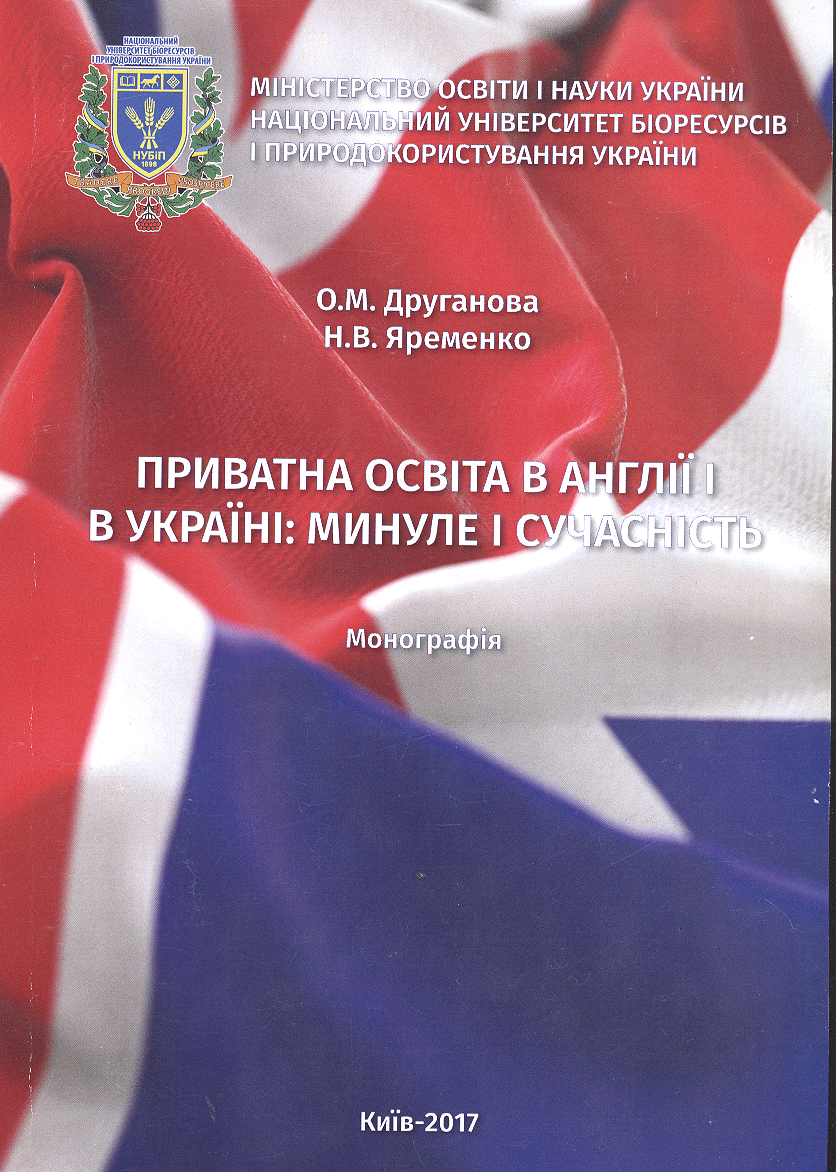 УДК 37.018.1 (410) (477)Д 72 Друганова О.М.Приватна освіта в Англії і в Україні: минуле і сучасність: монографія / О. М. Друганова, Н. В Яременко. – К.: ЦП «Компринт», 2017, – 298 с.У монографії подається комплексний аналіз розвитку англійського й вітчизняного інституту приватної освіти; узагальнюється досвід діяльності сучасних приватних шкіл Англії та України; окреслюються можливості творчого використання педагогічно-цінних ідей реформування англійської приватної освіти для вдосконалення українського приватного шкільництва в сучасних умовах.Видання адресовано викладачам, студентам, аспірантам гуманітарно- педагогічних факультетів, фахівцям у галузі загальної та порівняльної педагогіки, управління педагогічними системами й освітніми процесами.